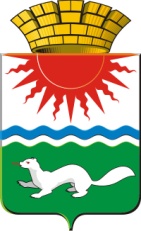 АДМИНИСТРАЦИЯ СОСЬВИНСКОГО ГОРОДСКОГО ОКРУГА ПОСТАНОВЛЕНИЕот  26.06.2017   №  487     р.п. СосьваВ соответствии со статьей 221 Бюджетного кодекса Российской Федерации, Приказом Министерства финансов Российской Федерации от 20.11.2007 № 112н «Об общих требованиях к порядку составления, утверждения и ведения бюджетных смет казенных учреждений», решением Думы Сосьвинского  городского округа 15.06.2015 № 385 «О  бюджетном процессе в Сосьвинском городском округе», руководствуясь ст. ст. 30, 45 Устава Сосьвинского городского округа, администрация Сосьвинского городского округа ПОСТАНОВЛЯЕТ	1. Утвердить прилагаемые Общие требования к порядку составления, утверждения и ведения бюджетных смет казенных учреждений Сосьвинского городского округа.  	2. Порядок составления, утверждения и ведения бюджетных смет муниципальных казенных учреждений Сосьвинского городского округа, устанавливается главным распорядителем средств бюджета Сосьвинского городского округа, в ведении которого находятся муниципальные казенные учреждения, в соответствии с Общими требованиями к порядку  составления, утверждения и ведения бюджетных смет муниципальных казенных учреждений Сосьвинского городского округа, утвержденными настоящим постановлением.	3. Общие требования применяются в отношении бюджетных смет муниципальных казенных учреждений Сосьвинского городского округа  - начиная с составления, утверждения и ведения  бюджетных смет на 2018 год и плановый период 2019 и 2020 годов.	4. Признать утратившим силу постановление администрации  Сосьвинского городского округа от 26.05.2011 № 407 «Об общих требованиях к порядку  составления, утверждения и ведения бюджетных смет муниципальных казенных учреждений» с 1 января 2018 года.  	5. Опубликовать настоящее постановление в газете «Серовский рабочий» и  разместить на официальном сайте Сосьвинского городского округа.        	6. Контроль исполнения настоящего постановления возложить на заместителя главы администрации Сосьвинского городского округа по экономике и промышленности    Г.С. Мироненко.Исполняющий обязанности главы администрации Сосьвинского городского округа                                                                   А.В. КиселевУтвержденыпостановлением администрацииСосьвинского городского округаот 26.06. 2017 № 487Общие требованияк порядку  составления, утверждения и ведения бюджетных смет муниципальных казенных учреждений Сосьвинского городского округа1. Общие положения1. Настоящие Общие требования устанавливают требования к составлению, утверждению и ведению бюджетной сметы (далее - смета) муниципального казенного учреждения, а также с учетом положений статьи 161 Бюджетного кодекса Российской Федерации органов местного самоуправления (муниципальных органов)  (далее - учреждение).Формирование и ведение сметы учреждениями осуществляется с использованием государственной интегрированной информационной системы управления общественными финансами «Электронный бюджет», начиная с составления, утверждения и ведения бюджетных смет на 2018 год.2. Главный распорядитель средств бюджета утверждает порядок составления, утверждения и ведения смет подведомственных учреждений в соответствии с требованиями законодательства Российской Федерации, в том числе с учетом настоящих Общих требований.Главный распорядитель средств бюджета вправе установить в порядке составления, утверждения и ведения смет подведомственных учреждений особенности для отдельных учреждений и (или) групп учреждений с учетом:-  данных по результатам проверки правильности составления и ведения смет;- результатов выполнения учреждением сметы за отчетный и (или) текущий финансовый год;- данных о соблюдении учреждением бюджетного законодательства Российской Федерации по результатам проведения контрольных мероприятий, в том числе внутреннего финансового контроля организации бюджетного учета и отчетности учреждения.Порядок составления, утверждения и ведения смет учреждений принимается в форме единого документа.Проект сметы, смета, изменения в смету составляются в рублях.2.  Общие требования к составлению смет3. Составлением сметы в целях настоящих Общих требований является установление объема и распределения направлений расходования средств бюджета, на основании доведенных до учреждения в установленном порядке лимитов бюджетных обязательств по расходам бюджета на принятие и (или) исполнение бюджетных обязательств по обеспечению выполнения функций учреждения на период одного финансового года, включая бюджетные обязательства по предоставлению бюджетных инвестиций и субсидий юридическим лицам (в том числе субсидии бюджетным и автономным учреждениям), субсидий, субвенций и иных межбюджетных трансфертов (далее - лимиты бюджетных обязательств).4. Показатели сметы формируются в разрезе кодов классификации расходов бюджетов бюджетной классификации Российской Федерации с детализацией до кодов подгрупп и элементов видов расходов классификации расходов бюджетов.Главный распорядитель, распорядитель средств бюджета, учреждение вправе дополнительно детализировать показатели сметы по кодам классификации операций сектора государственного управления (КОСГУ).Главный распорядитель (распорядитель) средств бюджета вправе формировать свод смет учреждений, содержащий обобщенные показатели смет учреждений, находящихся в его ведении.5. Смета (свод смет учреждений) составляется учреждением по рекомендуемому образцу (приложение № 1 к настоящим Общим требованиям).В случае если главным распорядителем средств бюджета в соответствии с пунктом 2 настоящих Общих требований в порядке составления, утверждения и ведения сметы предусмотрен порядок согласования сметы учреждения, то согласование оформляется на смете грифом согласования, который включает в себя слово «СОГЛАСОВАНО», наименование должности согласовавшего смету учреждения должностного лица (включая наименование учреждения), личную подпись, расшифровку подписи и дату согласования.6. К представленной на утверждение смете прилагаются обоснования (расчеты) плановых сметных показателей, использованных при формировании сметы, являющихся неотъемлемой частью сметы.Обоснования (расчеты) плановых сметных показателей формируются в процессе формирования проекта закона (решения) о бюджете на очередной финансовый год (на очередной финансовый год и плановый период) и утверждаются при утверждении сметы учреждения в соответствии с общими требованиями к утверждению смет учреждений, определенными главой 3 настоящих Общих требований.Формирование проекта бюджетной сметы на очередной финансовый год осуществляется в соответствии с порядком составления, утверждения и ведения сметы, установленным главным распорядителем средств бюджета.7. Смета реорганизуемого учреждения составляется в порядке, установленном главным распорядителем средств бюджета, в ведение которого перешло реорганизуемое учреждение, на период текущего финансового года и в объеме доведенных учреждению в установленном порядке лимитов бюджетных обязательств.3. Общие требования к утверждению смет учреждений8. Смета учреждения, являющегося главным распорядителем средств бюджета, утверждается руководителем главного распорядителя средств бюджета или иным уполномоченным им лицом (далее - руководитель главного распорядителя средств бюджета).Смета учреждения, не являющегося главным распорядителем средств бюджета, утверждается руководителем учреждения или иным уполномоченным им лицом (далее - руководитель учреждения), если иной порядок не предусмотрен главным распорядителем средств бюджета.В порядке, указанном в пункте 2 настоящих Общих требований, может быть предусмотрено, что руководитель главного распорядителя средств бюджета вправе в установленном им порядке предоставить руководителю распорядителя средств бюджета право утверждать сметы учреждений, находящихся в его ведении. Руководитель главного распорядителя средств бюджета вправе утверждать свод смет учреждений, представленный ему распорядителем средств бюджета.Смета обособленного (структурного) подразделения учреждения без прав юридического лица, осуществляющего полномочия по ведению бюджетного учета, утверждается руководителем учреждения, в составе которого создано данное подразделение.Утверждение сметы учреждения в порядке, установленном настоящим пунктом, осуществляется не позднее десяти рабочих дней со дня доведения ему в установленном порядке соответствующих лимитов бюджетных обязательств.9. Руководитель главного распорядителя (распорядителя) средств бюджета в случае доведения муниципального задания до подведомственного учреждения предоставляет в установленном им порядке руководителю учреждения право утверждать смету учреждения. При этом руководитель главного распорядителя, распорядителя средств бюджета вправе утверждать свод смет учреждений, представленный (сформированный) распорядителем бюджетных средств.10. Руководитель главного распорядителя (распорядителя) средств бюджета вправе в установленном им порядке ограничить предоставленное право утверждать смету учреждения руководителю распорядителя средств бюджета (учреждения) в случае выявления нарушений бюджетного законодательства Российской Федерации, допущенных соответствующим учреждением при исполнении сметы.Утвержденные сметы с обоснованиями (расчетами) плановых сметных показателей, использованными при формировании сметы, направляются главному распорядителю бюджетных средств.4. Общие требования к ведению сметы учреждения11. Ведением сметы в целях настоящих Общих требований является внесение изменений в смету в пределах доведенных учреждению в установленном порядке объемов соответствующих лимитов бюджетных обязательств.Изменения показателей сметы составляются учреждением по рекомендуемому образцу (приложение № 2 к настоящим Общим требованиям).Внесение изменений в смету осуществляется путем утверждения изменений показателей - сумм увеличения, отражающихся со знаком «плюс» и (или) уменьшения объемов сметных назначений, отражающихся со знаком «минус»:изменяющих объемы сметных назначений в случае изменения доведенного учреждению в установленном порядке объема лимитов бюджетных обязательств;изменяющих распределение сметных назначений по кодам классификации расходов бюджетов бюджетной классификации Российской Федерации, требующих изменения показателей бюджетной росписи главного распорядителя средств бюджета и лимитов бюджетных обязательств;изменяющих распределение сметных назначений, не требующих изменения показателей бюджетной росписи главного распорядителя средств бюджета и утвержденного объема лимитов бюджетных обязательств;изменяющих объемы сметных назначений, приводящих к перераспределению их между разделами сметы.К представленным на утверждение изменениям в смету прилагаются обоснования (расчеты) плановых сметных показателей, сформированные в соответствии с положениями пункта 6 настоящих Общих требований.12. Внесение изменений в смету, требующее изменения показателей бюджетной росписи главного распорядителя средств бюджета и лимитов бюджетных обязательств, утверждается после внесения в установленном порядке изменений в бюджетную роспись главного распорядителя средств бюджета и лимиты бюджетных обязательств.13. Утверждение изменений в смету осуществляется руководителем учреждения в соответствии с пунктом 8 настоящих Общих требований, если иной порядок не установлен главным распорядителем средств бюджета в соответствии с пунктом 2 настоящих Общих требований.14. Внесение изменений в смету учреждения (свод смет учреждений) осуществляется в порядке, установленном главным распорядителем средств бюджета в соответствии с пунктом 2 настоящих Общих требований.15. Изменения в смету с обоснованиями (расчетами) плановых сметных показателей, использованными при ее изменении, направляются главному распорядителю бюджетных средств.16. Утвержденные сметы, изменения показателей бюджетной сметы с обоснованиями (расчетами) плановых сметных показателей, использованными при формировании сметы, уточненные сметы (по окончании финансового года)  направляются главному распорядителю бюджетных средств, а также в Финансовое управление администрации Сосьвинского  городского округа.Приложение № 1 к Общим требованиям к порядку  составления, утверждения и ведения бюджетных смет муниципальных казенных учреждений Сосьвинского городского округа (рекомендуемый образец)СОГЛАСОВАНО                                                             УТВЕРЖДАЮ__________________________________                    ________________________________(наименование должности лица,                        (наименование должности лица,согласующего бюджетную смету;                       утверждающего бюджетную смету;__________________________________              ________________________________наименование главного                               наименование главногораспорядителя (распорядителя)                       распорядителя (распорядителя)бюджетных средств; учреждения)                        бюджетных средств; учреждения)___________ _____________________                __________ _____________________(подпись)  (расшифровка подписи)                        (подпись) (расшифровка подписи)«__» ____________ 20__ г.                                  «__» __________ 20__ г.БЮДЖЕТНАЯ СМЕТА НА 20__ ФИНАНСОВЫЙ ГОД(НА ПЛАНОВЫЙ ПЕРИОД 20__ И 20__ ГОДОВ)Раздел 1. Расходы, осуществляемые в целяхобеспечения выполнения функций органами органами местного самоуправления (муниципальными органами),казенными учреждениями и их обособленными(структурными) подразделениямина 20__ годРаздел 2. Расходы муниципальныхорганов  в части предоставления бюджетных инвестицийи субсидий юридическим лицам (включая субсидиибюджетным и автономным учреждениям), субсидий,субвенций и иных межбюджетных трансфертовна 20__ годРаздел 3. Иные расходы, не отнесенные к разделам 1 и 2, на 20__ годРаздел 4. Итого по бюджетной смете на 20__ годРуководитель учреждения(уполномоченное лицо)                          ___________ _________ _____________________                                                                     (должность) (подпись) (расшифровка подписи)Руководитель финансово-экономической службы                                           _________ _____________________                                                                                (подпись) (расшифровка подписи)Исполнитель                     ___________ _________ _____________________ _________                                            (должность) (подпись) (расшифровка подписи) (телефон)«__» __________ 20__ г.Приложение № 2к Общим требованиям к порядку  составления, утверждения и ведения бюджетных смет муниципальных казенных учреждений Сосьвинского городского округа (рекомендуемый образец)СОГЛАСОВАНО                                                             УТВЕРЖДАЮ__________________________________                       ________________________________(наименование должности лица,                        (наименование должности лица,согласующего бюджетную смету;                       утверждающего бюджетную смету;__________________________________              ________________________________наименование главного                               наименование главногораспорядителя (распорядителя)                       распорядителя (распорядителя)бюджетных средств; учреждения)                        бюджетных средств; учреждения)___________ _____________________                __________ _____________________(подпись)  (расшифровка подписи)                        (подпись) (расшифровка подписи)«__» ____________ 20__ г.                                  «__» __________ 20__ г.ИЗМЕНЕНИЕ №          ПОКАЗАТЕЛЕЙ  БЮДЖЕТНОЙ СМЕТЫ  НА 20__ ФИНАНСОВЫЙ ГОД(НА ПЛАНОВЫЙ ПЕРИОД 20__ И 20__ ГОДОВ)Раздел 1. Расходы, осуществляемые в целяхобеспечения выполнения функций органами органами местного самоуправления (муниципальными органами),казенными учреждениями и их обособленными(структурными) подразделениямина 20__ годРаздел 2. Расходы муниципальныхорганов  в части предоставления бюджетных инвестицийи субсидий юридическим лицам (включая субсидиибюджетным и автономным учреждениям), субсидий,субвенций и иных межбюджетных трансфертовна 20__ годРаздел 3. Иные расходы, не отнесенные к разделам 1 и 2, на 20__ годРаздел 4.  Итого   по изменениям показателей бюджетнойсметы на 20__ годРуководитель учреждения(уполномоченное лицо)                          ___________ _________ _____________________                                                                     (должность) (подпись) (расшифровка подписи)Руководитель финансово-экономической службы               _________ _____________________                                                                                (подпись) (расшифровка подписи)Исполнитель                     ___________ _________ _____________________ _________                                            (должность) (подпись) (расшифровка подписи) (телефон)«__» __________ 20__ г.Об Общих требованиях к порядку  составления, утверждения и ведения бюджетных смет муниципальных казенных учреждений Сосьвинского городского округаКОДЫФорма по ОКУД0501012от «__» _______ 20__ г.Датапо ОКПОПолучатель бюджетных средствпо Перечню (Реестру)Распорядитель бюджетных средствпо Перечню (Реестру)Главный распорядитель бюджетных средствпо БКНаименование бюджетапо ОКТМОЕдиница измерения: руб.по ОКЕИ383Наименование показателяКод строкиКод по бюджетной классификации Российской ФедерацииКод по бюджетной классификации Российской ФедерацииКод по бюджетной классификации Российской ФедерацииКод по бюджетной классификации Российской ФедерацииКод по бюджетной классификации Российской ФедерацииСумма в рублях,Наименование показателяКод строкиразделаподразделацелевой статьивида расходовКОСГУСумма в рублях,12345678Итого по коду БК (по коду раздела)Итого по коду БК (по коду раздела)ВсегоВсегоВсегоВсегоВсегоВсегоВсегоНаименование показателяКод строкиКод по бюджетной классификации Российской ФедерацииКод по бюджетной классификации Российской ФедерацииКод по бюджетной классификации Российской ФедерацииКод по бюджетной классификации Российской ФедерацииКод по бюджетной классификации Российской ФедерацииСумма в рублях,Наименование показателяКод строкиразделаподразделацелевой статьивида расходовКОСГУСумма в рублях,12345678Итого по коду БК (по коду раздела)Итого по коду БК (по коду раздела)ВсегоВсегоВсегоВсегоВсегоВсегоВсегоНаименование показателяКод строкиКод по бюджетной классификации Российской ФедерацииКод по бюджетной классификации Российской ФедерацииКод по бюджетной классификации Российской ФедерацииКод по бюджетной классификации Российской ФедерацииКод по бюджетной классификации Российской ФедерацииСумма в рублях,Наименование показателяКод строкиразделаподразделацелевой статьивида расходовКОСГУСумма в рублях,12345678Итого по коду БК (по коду раздела)Итого по коду БК (по коду раздела)ВсегоВсегоВсегоВсегоВсегоВсегоВсегоНаименование показателяКод строкиКод по бюджетной классификации Российской ФедерацииКод по бюджетной классификации Российской ФедерацииКод по бюджетной классификации Российской ФедерацииКод по бюджетной классификации Российской ФедерацииКод по бюджетной классификации Российской ФедерацииСумма в рублях,Наименование показателяКод строкиразделаподразделацелевой статьивида расходовКОСГУСумма в рублях,12345678Итого по коду БК (по коду раздела)Итого по коду БК (по коду раздела)ВсегоВсегоВсегоВсегоВсегоВсегоВсегоКОДЫФорма по ОКУД0501013от «__» _______ 20__ г.Датапо ОКПОПолучатель бюджетных средствпо Перечню (Реестру)Распорядитель бюджетных средствпо Перечню (Реестру)Главный распорядитель бюджетных средствпо БКНаименование бюджетапо ОКТМОЕдиница измерения: руб.по ОКЕИ383Наименование показателяКод строкиКод по бюджетной классификации Российской ФедерацииКод по бюджетной классификации Российской ФедерацииКод по бюджетной классификации Российской ФедерацииКод по бюджетной классификации Российской ФедерацииКод по бюджетной классификации Российской ФедерацииСумма изменения на 20 ___ год (+,-), в рубляхНаименование показателяКод строкиразделацелевой статьивида расходовКОСГУСумма изменения на 20 ___ год (+,-), в рублях12345678Итого по коду БК (по коду раздела)Итого по коду БК (по коду раздела)ВсегоВсегоВсегоВсегоВсегоВсегоВсегоНаименование показателяКод строкиКод по бюджетной классификации Российской ФедерацииКод по бюджетной классификации Российской ФедерацииКод по бюджетной классификации Российской ФедерацииКод по бюджетной классификации Российской ФедерацииКод по бюджетной классификации Российской ФедерацииСумма изменения на 20 ___ год (+,-), в рубляхНаименование показателяКод строкиразделацелевой статьивида расходовКОСГУСумма изменения на 20 ___ год (+,-), в рублях12345678Итого по коду БК (по коду раздела)Итого по коду БК (по коду раздела)ВсегоВсегоВсегоВсегоВсегоВсегоВсегоНаименование показателяКод строкиКод по бюджетной классификации Российской ФедерацииКод по бюджетной классификации Российской ФедерацииКод по бюджетной классификации Российской ФедерацииКод по бюджетной классификации Российской ФедерацииКод по бюджетной классификации Российской ФедерацииСумма изменения на 20 ___ год (+,-), в рубляхНаименование показателяКод строкиразделацелевой статьивида расходовКОСГУСумма изменения на 20 ___ год (+,-), в рублях12345678Итого по коду БК (по коду раздела)Итого по коду БК (по коду раздела)ВсегоВсегоВсегоВсегоВсегоВсегоВсегоНаименование показателяКод строкиКод по бюджетной классификации Российской ФедерацииКод по бюджетной классификации Российской ФедерацииКод по бюджетной классификации Российской ФедерацииКод по бюджетной классификации Российской ФедерацииКод по бюджетной классификации Российской ФедерацииСумма изменения на 20 ___ год (+,-), в рубляхНаименование показателяКод строкиразделаподразделацелевой статьивида расходовКОСГУСумма изменения на 20 ___ год (+,-), в рублях12345678ВсегоВсегоВсегоВсегоВсегоВсегоВсего